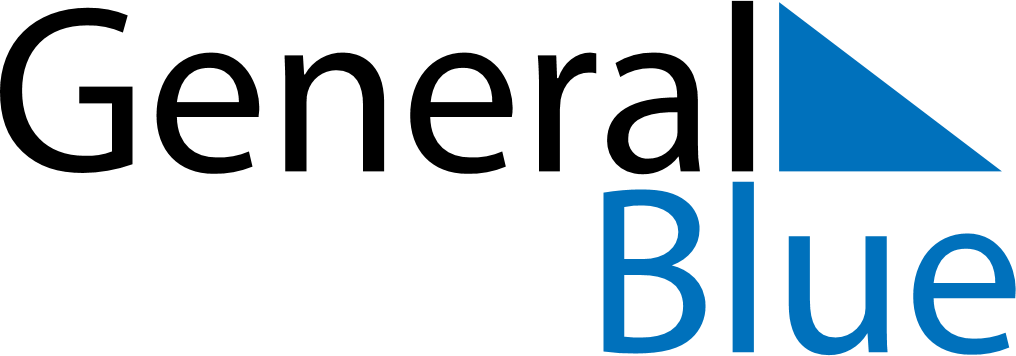 April 1596April 1596April 1596April 1596April 1596SundayMondayTuesdayWednesdayThursdayFridaySaturday123456789101112131415161718192021222324252627282930